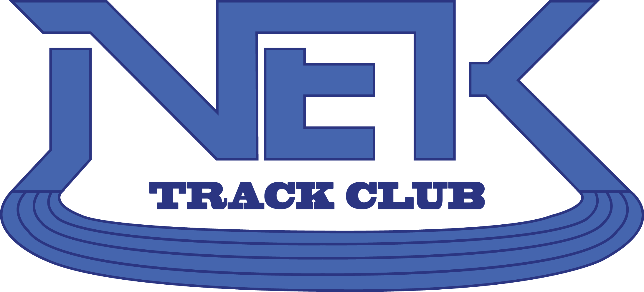 Personal InformationName Address City State Zip / Postal Telephone Cell Phone Email Date of Birth Parents' Names Academic InformationHigh School Name High School AddressHigh School Phone High School Graduation Year Intended Major High School Grade-Point Average Class Rank (x of x) ACT Score Academic HonorsVideo Link Club Team Club Coach Club Coach Email Club Coach Cell Number Athletic InformationHeight Weight Letters Awarded in Track Coach's Name Coach's Phone Position/Event Career Statistics (include personal best times):All-Conference honors in career (first team as a junior, etc.):Other Athletic Honors in Career (all-state, all-area, etc.):Other Honors Team Highlights in career 